Can I recognise that different foods keep us healthy in different ways?Have a look at these meals:A.   B. 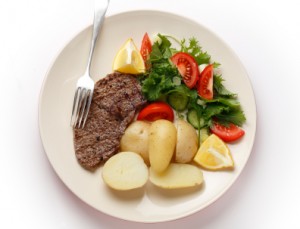 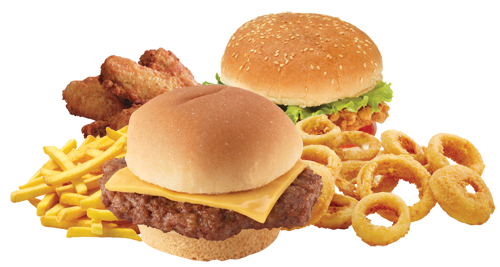 Meal A is considered to be a healthy, balanced meal - why?______________________________________________________________________________________________Meal B is OK as a treat, once in a while, but who might benefit from eating meals like this more regularly? ____________________________________________________________________________________________________________________________________________________________Why do we need a balanced diet?______________________________________________________________________________________________________________________________________________________________________________________________________________________________________________________________________________________